AANMELDINGSFORMULIER LEDENADMINSTRATIE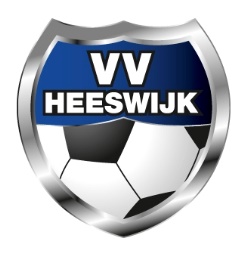 Achternaam		: …………………………………………………………………….Roepnaam		: …………………………………………………………………….Tussenvoegsels	: …………………………………………………………………….Voorletters		: …………………………………………………………………….Geboortedatum	: …………………………	M / V*Adres			: …………………………………………………………………….Postcode		: …………………………	Woonplaats : …………………….Telefoon		: …………………………………………………………………….IBAN			: …………………………………………………………………….ID			: …………………………………………………………………….E-mailadres		: …………………………………………………………………….Pasfoto 		: digitaal inzenden naar ledenadministratie@vvheeswijk.nl Ik machtig voetbalvereniging vv Heeswijk om JAARLIJKS / HALFJAARLIJKS* de contributie van bovenstaande rekening af te schrijven. Wanneer er geen machtiging wordt afgegeven zal ik zorgen dat de contributie overgemaakt wordt op IBAN: NL70 RABO 0120114380 ten name van Voetbalvereniging Heeswijk. (Bij aanmeldingen vóór 1 december is de gehele contributie verschuldigd, aanmeldingen na 1 december is de helft van de contributie verschuldigd.)Tevens geef ik toestemming om mijn pasfoto en persoonsgegevens te gebruiken voor het vervaardigen van de KNVB spelerspas door SDU Identification en gedurende de geldigheid van de spelerspas te bewaren.Er geldt een inschrijfbedrag van € 10,00 per lid, te betalen bij inleveren aanmeldingsformulier. Bij digitale toezending gelieve het bedrag te betalen in de kantine of aan Kunerastraat 20, Heeswijk-Dinther in een envelop met omschrijving, naam en geboortedatum.Datum		………….Handtekening	……………….			Handtekening ouder/voogd ………………..						(indien speler jonger dan 16 jaar is)* doorhalen wat niet van toepassing is